ヤングケアラー支援体制強化事業費≪新規≫【事業目的】府立高等学校に在籍するヤングケアラーを適切な支援につなげるため、学校の相談体制構築や早期発見力の強化、学習支援等を実施する。【当初予算額】　　71,493千円【事業内容】（１）スクールソーシャルワーカーの配置〇スクールソーシャルワーカーの体制強化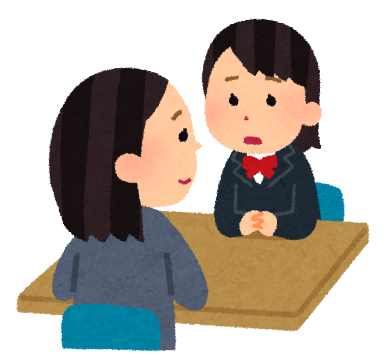 府立高校におけるヤングケアラーに対する相談支援体制を構築するために、教育と福祉の専門家であるスクールソーシャルワーカーを配置し、学校が相談したい時、速やかにSSWから助言等を受けることができる体制を整備する。〇スクールソーシャルワーカー・スーパーバイザーの新設高度な専門性等を有する人材をスクールソーシャルワーカー・スーパーバイザーとして新たに雇用し、深刻な状況にある全てのヤングケアラーに対する緊急対応や各校の実情を踏まえた巡回支援、SSW及び学校への指導助言等を行い、より質の高い相談支援体制等を実現する。（２）キャリアコーディネーターの配置キャリアコーディネーターがヤングケアラーの都合等に合わせた進路相談や面接指導を行うことで、手厚い相談体制を構築する。（３）学習支援員の配置教員があらかじめ指定した日時に行う集団での補習とは別に、学習支援員がヤングケアラーの都合等に合わせた補習等を行うことで、きめ細かな学習支援を実現する。（４）早期発見力強化経費教職員を対象としたヤングケアラーにかかる研修を実施し、教職員の理解を促進することにより、早期発見力を向上させる。